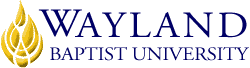 WBUonline
School of EducationUNIVERSITY MISSION STATEMENTWayland Baptist University exists to educate students in an academically challenging, learning-focused and distinctively Christian environment for professional success and service to God and humankind.COURSE NUMBER & NAMEEDUC4328 - Curriculum and Assessment for Secondary SchoolTERMSpring, 2019INSTRUCTORKaren QuebeCONTACT INFORMATIONOffice phone: 806-291-1046WBU Email: quebek@wbu.eduCell phone: 806-292-1951OFFICE HOURS, BUILDING & LOCATION2:00-4:00 (M/W/F) 10:00-12:00 (T/TH) Van Howeling Education Complex Room 204COURSE MEETING TIME & LOCATIONOnline through WBUonlineCATALOG DESCRIPTIONOverview of theories of reading, reading process/strategies, and methods of reading instruction.  Field experience: 6 hours.PREREQUISITEEDUC3302REQUIRED TEXTBOOK AND RESOURCE MATERIALSavage, T., & Savage, M. (2012). Teaching in the secondary school (7th ed.). Boston: PearsonCOURSE OUTCOMES AND COMPETENCIESPPR EC-12 Educator Standard OneThe teacher designs instruction appropriate for all students that reflects an understanding of relevant content and is based on continuous and appropriate assessment. The student will be able to:Plan instruction that motivates students to want to learn and achieveExhibit appropriate knowledge of a subject to promote student learningUse a variety of pedagogical techniques to convey information and teach skillsUse a variety of assessment methods, including technology, appropriate for evaluating student achievement of instructional goals and objectives and communicate assessment criteria and standards to studentsDesign assessments, where appropriate, that reflect real-world applications of knowledge and understandingPPR EC-12 Educator Standard ThreeThe teacher promotes student learning by providing responsive instruction that makes use of effective communication techniques, instructional strategies that actively engage students in the learning process, and timely, high-quality feedback.  The student will be able to:Interact with students in ways that reflect support and show respect for all studentsCommunicate directions, explanations, and procedures clearly, accurately, and with an appropriate level of detail, both orally and in writingUse effective communication techniques, including questioning and discussion techniques, to foster active student inquiry, higher-order thinking, problem solving, and productive, supportive interactionsUse flexible grouping to promote productive student interactions and enhance learningUse appropriate language and formats to provide each student with timely feedback that is accurate, constructive, substantive, and specific and bases that feedback on high expectations for student learning.ATTENDANCE REQUIREMENTSAs stated in the Wayland Catalog, students enrolled at one of the University’s external campuses should make every effort to attend all class meetings. All absences must be explained to the instructor, who will then determine whether the omitted work may be made up. When a student reaches that number of absences considered by the instructor to be excessive, the instructor will so advise the student and file an unsatisfactory progress report with the campus executive director. Any student who misses 25 percent or more of the regularly scheduled class meetings may receive a grade of F in the course. Additional attendance policies for each course, as defined by the instructor in the course syllabus, are considered a part of the University’s attendance policy.STATEMENT ON PLAGIARISM & ACADEMIC DISHONESTYWayland Baptist University observes a zero tolerance policy regarding academic dishonesty. Per university policy as described in the academic catalog, all cases of academic dishonesty will be reported and second offenses will result in suspension from the university.DISABILITY STATEMENTIn compliance with the Americans with Disabilities Act of 1990 (ADA), it is the policy of Wayland Baptist University that no otherwise qualified person with a disability be excluded from participation in, be denied the benefits of, or be subject to discrimination under any educational program or activity in the university. The Coordinator of Counseling Services serves as the coordinator of students with a disability and should be contacted concerning accommodation requests at (806) 291-3765. Documentation of a disability must accompany any request for accommodations.COURSE REQUIREMENTS and GRADING CRITERIAThought Provoker Topic: (150 total pts.-15@10 pts. per chapter) There will be a ‘thought provoker’ topic posted in the Weekly Learning Module assigned each week.  Students are expected to post significant, substantive responses that indicate research, reflective thinking and practical experiences on textbook content and related topics and then post a response to at least two other student’s submission for that week.  ‘Thought Provoker’ posts should be completed no later than Thursdays to ensure interaction with other students.Successful completion of weekly quizzes: (150 total pts.-15@10 pts. each) At the end of each chapter, a quiz covering the assigned readings and lecture notes will be given.  Quizzes will be in a true/false, multiple choice and short answer format.  The quizzes will be posted in the Weekly Learning Module for each week. 
Projects: Component 1-Field Experience-(100 total pts.)Reflective Analysis-(80 total pts.-8@10 pts. each) Students will be expected to document a minimum of 8 hours of field-based experiences.  During the field-based experience, you should be actively engaged in the instructional activities in a classroom setting in your content area.  A written reflection, describing in detail what you did from beginning to end of each field experience will be due at the end of the semester.  Documentation Form-(20 pts.) A Field-based Experience Documentation Form (located in the ‘Course Documents’ area of the main menu in Blackboard), documenting a minimum of 8 hours of observation is to be submitted at the end of the semester.Component 2-Various assignments throughout the term-(125 total pts.-5@25 pts. each).The assignments will be explained in the Learning Modules.Lesson Plan Development: (1@100 pts.) Students will develop a lesson for their chosen grade/subject level.  The lesson plan needs to follow the approved lesson plan format located in the ‘Course Documents’ area of the main menu and all elements of the lesson cycle must be included.  If you have questions, do not hesitate to ask. Midterm Exam: (1@100 pts.) The midterm will cover readings/lectures from the first half of the course.  The midterm exam will be in true/false, multiple choice, and short answer format.
Final Exam: (1@100 pts.)  The final exam will cover readings/lectures from the second half of the course.  The final exam will be in true/false, multiple choice, and short answer format.Total Possible Points= 825   825-743=A   742-660=B   659-578=C   577-495=D   494 or less=FGrade Appeal Statement“Students shall have protection through orderly procedures against prejudices or capricious academic evaluation. A student who believes that he or she has not been held to realistic academic standards, just evaluation procedures, or appropriate grading, may appeal the final grade given in the course by using the student grade appeal process described in the Academic Catalog. Appeals may not be made for advanced placement examinations or course bypass examinations. Appeals are limited to the final course grade, which may be upheld, raised, or lowered at any stage of the appeal process. Any recommendation to lower a course grade must be submitted through the Vice President of Academic Affairs/Faculty Assembly Grade Appeals Committee for review and approval. The Faculty Assembly Grade Appeals Committee may instruct that the course grade be upheld, raised, or lowered to a more proper evaluation.TENTATIVE SCHEDULEPart I:  Teaching in an Age of ChangeThe Changing World of TeachingReasons for TeachingHistorical Development of Secondary EducationCurrent Reform TrendsImproving Teacher QualityStudents and SchoolsSchoolsWho Are the StudentsUnderstanding DiversityServing All StudentsGuidelines for Promoting Academic SuccessReflective TeachingWhat is Reflective TeachingReflective Decision-MakingMaking Fluid PlansFormal and Informal Professional GrowthOpportunitiesThe Professional-Development PortfolioPart II:  Teaching in an Age of ChangeWhat Should Students Learn?  Defining the CurriculumFactors Influencing Curriculum ContentSelecting the Content of InstructionDeveloping Goals and Instructional ObjectivesLearning Assessment:  Making Data-Driven DecisionsAssessment and EvaluationAssessment PrinciplesAssessment PurposesAssessment OptionsEvaluation and GradingPlanning Units and LessonsPlanning TypesOne Size Does Not Fit All:  Differentiated InstructionDefining Differentiated InstructionAltering Variables to Accommodate Individual DifferencesPreparing for Differentiated LearningPart III:  The Instructional ActModels of Direct InstructionDetermining the Instructional Value of Direct InstructionBasic Characteristics of Direct InstructionUnderlying PrinciplesDirect Instruction:  Lesson ModelsImplementing Direct InstructionReflecting on Direct InstructionDirect Instruction and Student CharacteristicsTeaching for Higher-Level OutcomesThe Constructivist View of LearningMetacognitionDiscovery LearningCreative ThinkingCritical ThinkingProblem-SolvingDecision-MakingSmall-Group and Cooperative LearningCreating Conditions that Facilitate Small-Group LearningPreparing Students for Small-Group WorkCooperative Learning ApproachesCooperative Learning in Diverse ClassroomsReading Across the CurriculumCreating Conditions to Stimulate ReadingA Reading FrameworkUsing Tradebooks in the content classroomSuccessful Management and DisciplineWhy Do Students Misbehave?Defining Management and DisciplineThe Discipline Dimension: Solving Discipline ProblemsPart IV:  The Professional ContextLegal IssuesLegal Issues Affecting StudentsLegal Issues Affecting TeachersCareer-Long Professional GrowthWhat is a Professional?Professional Development StagesEvaluating Classroom PerformanceProfessional Growth OpportunitiesCareer OptionsADDITIONAL INFORMATIONWeekly Learning Modules:  Weekly Learning Module Folders have been set up for each week of the course.  These folders contain your reading assignment, ‘Thought Provokers’, weekly quizzes, lecture notes, and other valuable information for that week.  Weekly Learning Modules Folders will remain open one week past the posted due date, but all assignments are due on the due dates specified in each Learning Module.  Once these units are closed, they will not be re-opened for you.Assignment Submission:The Assignment Submission menu item contains the links to use when submitting assignments.  To submit your work, click on the link that corresponds to the assignment that you are submitting.  When submitting an assignment, please save the document as an RTF file before submitting the document.  Remember, if I can’t open it, I can’t grade it.  All work must be submitted by the deadline posted.  All late assignments will receive a 20% point deduction for the first 3 days it is late.  After 3 days, the assignment will receive a grade of 0, unless prior arrangements are made with me in ADVANCE. 